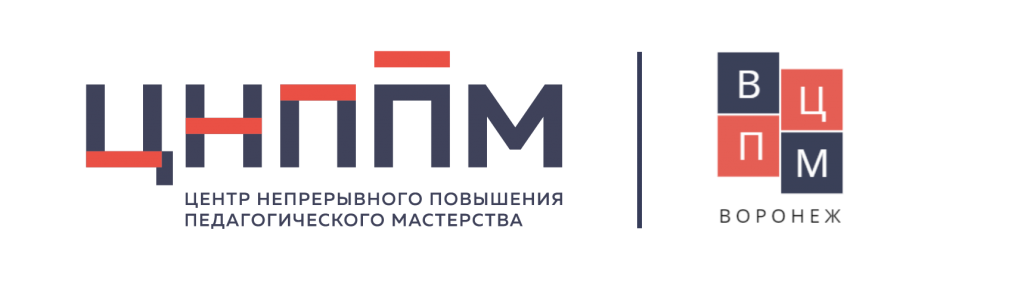 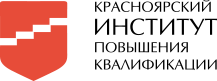 Индивидуальный образовательный маршрутФИО (полностью)Башлыкова Татьяна ИгоревнаБашлыкова Татьяна ИгоревнаБашлыкова Татьяна ИгоревнаБашлыкова Татьяна ИгоревнаМуниципалитетЗАТО Железногорск, Красноярский крайЗАТО Железногорск, Красноярский крайЗАТО Железногорск, Красноярский крайЗАТО Железногорск, Красноярский крайОрганизацияМБДОУ № 65 «Дельфин»МБДОУ № 65 «Дельфин»МБДОУ № 65 «Дельфин»МБДОУ № 65 «Дельфин»ДолжностьУчитель-логопедУчитель-логопедУчитель-логопедУчитель-логопедПрофессиональные дефициты / Задачи на предстоящий периодОбразовательные задачиФормы работы/ взаимодействия по реализации образовательных задачСроки реализации (указать даты / месяц(ы), год)Форма предъявления результата12345Карикатура как средство развития речевого этикета у дошкольников.Изучить способы применения карикатуры как средства развития речевого этикета дошкольников.Овладеть дополнительными профессиональными компетенциямиИзучение методической литературы по данной теме: Арушанова А.Г. «Речь и речевое общение детей».Грабина О.С. Формирование навыков речевого этикета в ДОУ. Формановская Н.И. «Речевой этикет и культура общения».Марина Озерова «О детском рисовании».Изучение методик и технологий педагогов в Интернете по развитию речевого этикета и созданию карикатур с дошкольниками.Вебинар «Развитие речевого этикета дошкольников, через разные виды деятельность».Вебинар «Технология создания карикатур в дошкольном возрасте»Сентябрь, 2023 г.Октябрь, 2023 г.Методическая копилка:- артикуляционная гимнастика;- чистоговорки и скороговорки;-упражнения на воображение;- упражнения на имитацию движений;-упражнения на активизацию словарного запаса;-упражнения на интонационную выразительность;-упражнения на формирование речевого этикета.Сборник наглядного материала по теме: «Речевой этикет». Пошаговые уроки рисования карикатур. Копилка методических приемов работы по развитию речевого этикета с воспитанниками.Новый уровень профессиональной компетенции.Внедрить технологию создания карикатур в совместную  деятельность с детьми как средства развития речевого этикета.Проведение диагностики связной речи и речевого этикета детей.Разработка и проведение детско-взрослого проекта по данной теме.Мастер-класс для родителей «Как мы это делаем».Консультация для воспитателей«Такие разные карикатуры».Выступление на IV городском образовательном форуме среди образовательных учреждений «Карикатура как средство развития речевого этикета у дошкольников»Участие во Всероссийском конкурсе «Воспитатели России» с данной темой.Октябрь-ноябрь, 2023 г.Сводная таблица с результатами диагностики.Тематический план реализации проекта по данной теме.Альбомы упражнений на активизацию словарного запаса, на формирование разговорной речи.Конспект мастер-класса.Буклет для родителей.Презентация для педагогов о практическом применении технологии речевого развития посредством рисования карикатур.Конспект выступления, презентация. Заключение экспертной комиссии.Диплом за 3 место.Оценить, проанализировать эффективность технологии.Анкетирование, опрос родителей и педагогов.Итоговая диагностика связной речи и речевого этикета.Май, 2024 г.Таблица с итоговыми результатами диагностики.Сравнительный анализ.Анализ анкет.Выводы по результатам диагностики и аналитическая справка.